REQUERIMENTO Nº 282/2017ACACIO AMBROSINI – PSC e vereadores abaixo assinados, com assento nesta Casa, de conformidade com os artigos 118 e 121 do Regimento Interno, requerem à Mesa que este Expediente seja encaminhado ao Exmo. Senhor Jorge Luiz Macedo Bastos, Diretor Geral da Agência Nacional de Transportes Terrestres – ANTT, ao Senhor Paulo Meira de Lins, Diretor Geral da Rota do Oeste, ao Senhor Fernando Milleo, Diretor de Operações do Departamento de Faixa de Domínio da Rota do Oeste, com cópia ao Exmo. Senhor Ari Lafin, Prefeito Municipal, requerendo acesso de entrada pavimentado ao Distrito de Primavera, as margens da Rodovia BR-163, no Município de Sorriso - MT.JUSTIFICATIVASO fluxo veicular nas rodovias brasileiras em especial nas rodovias do Estado de Mato Grosso é intenso e oferece grandes riscos aos usuários, o que demonstra o grande índice de acidentes, sobretudo na BR-163, principal corredor de escoamento da produção de grãos do País.No Distrito de Primavera, Município de Sorriso, verifica-se a necessidade de acesso de entrada pavimentado, sinalizado, iluminado e também com sistema de drenagem pluvial. Oportuno consignar neste período chuvoso esta necessidade aumenta, pois a visibilidade dos usuários fica prejudicada.Vale ressaltar que esta melhoria proporcionará segurança aos usuários e moradores do Distrito, além de beneficiar o desenvolvimento do comércio local.Câmara Municipal de Sorriso, Estado de Mato Grosso, em 25 de outubro de 2017.ACACIO AMBROSINIVereador PSCDAMIANI NA TVVereador PSCDIRCEU ZANATTAVereador PMDBMARLON ZANELLAVereador PMDBTOCO BAGGIOVereador PSDB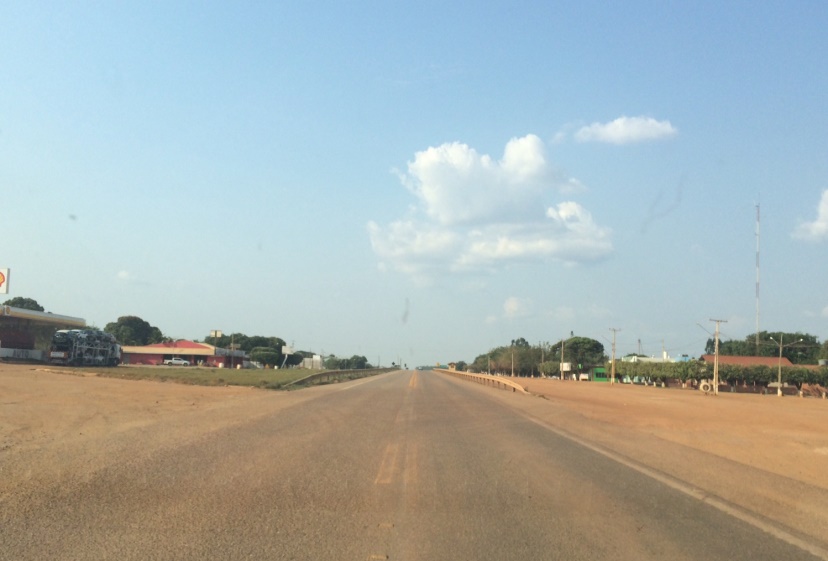 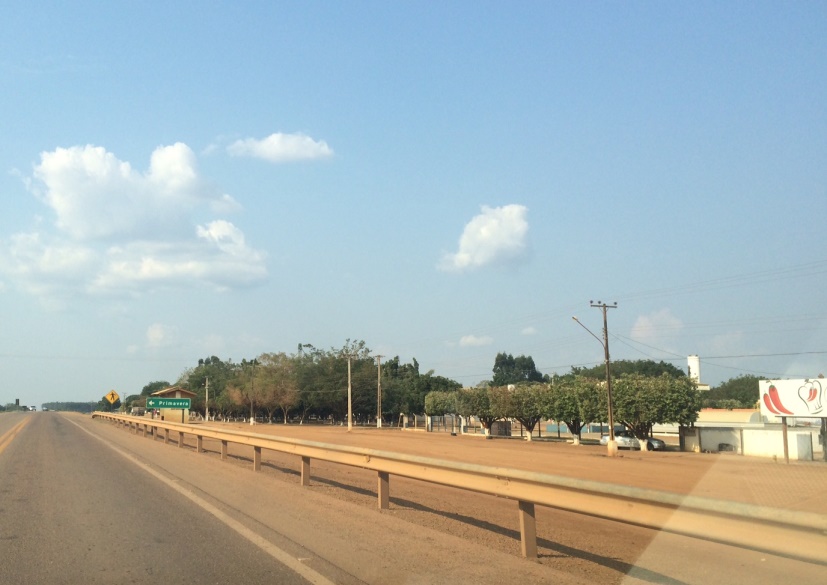 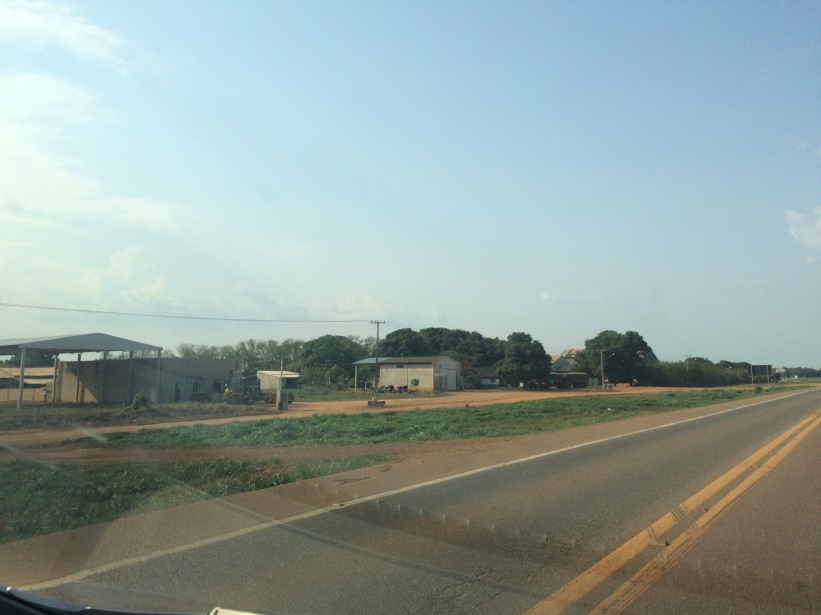 